                            УРОК ДОБРА      В  МБДОУ ДЕТСКИЙ САД «ЗЕРНЫШКО».На, кануне большого православного праздника, в детский сад был приглашён представитель Русской Православной Церкви, отец Павел.     Эта встреча прошла в виде Урока Добра, на котором детям в доступной форме, был объяснен смысл праздника Пасха.      Священнослужитель рассказал детям о том, что русские люди с давних времен защищали православную веру и совершали удивительные подвиги, освобождая свой народ от иноземного ига.  В ходе общения отец Павел призвал ребят слушаться своих родителей, уважать старших, доброжелательно относиться к сверстникам, любить свою Родину.      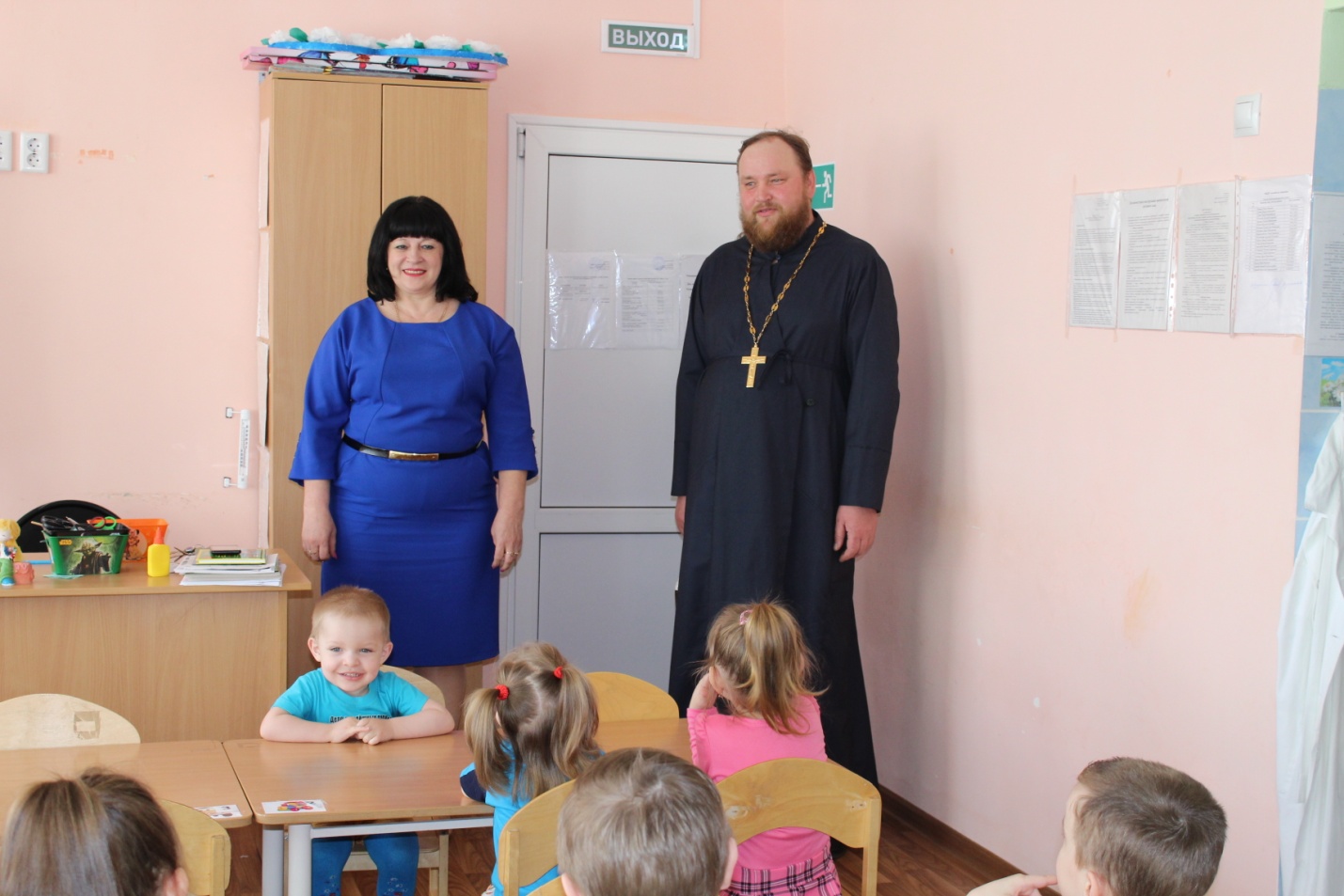 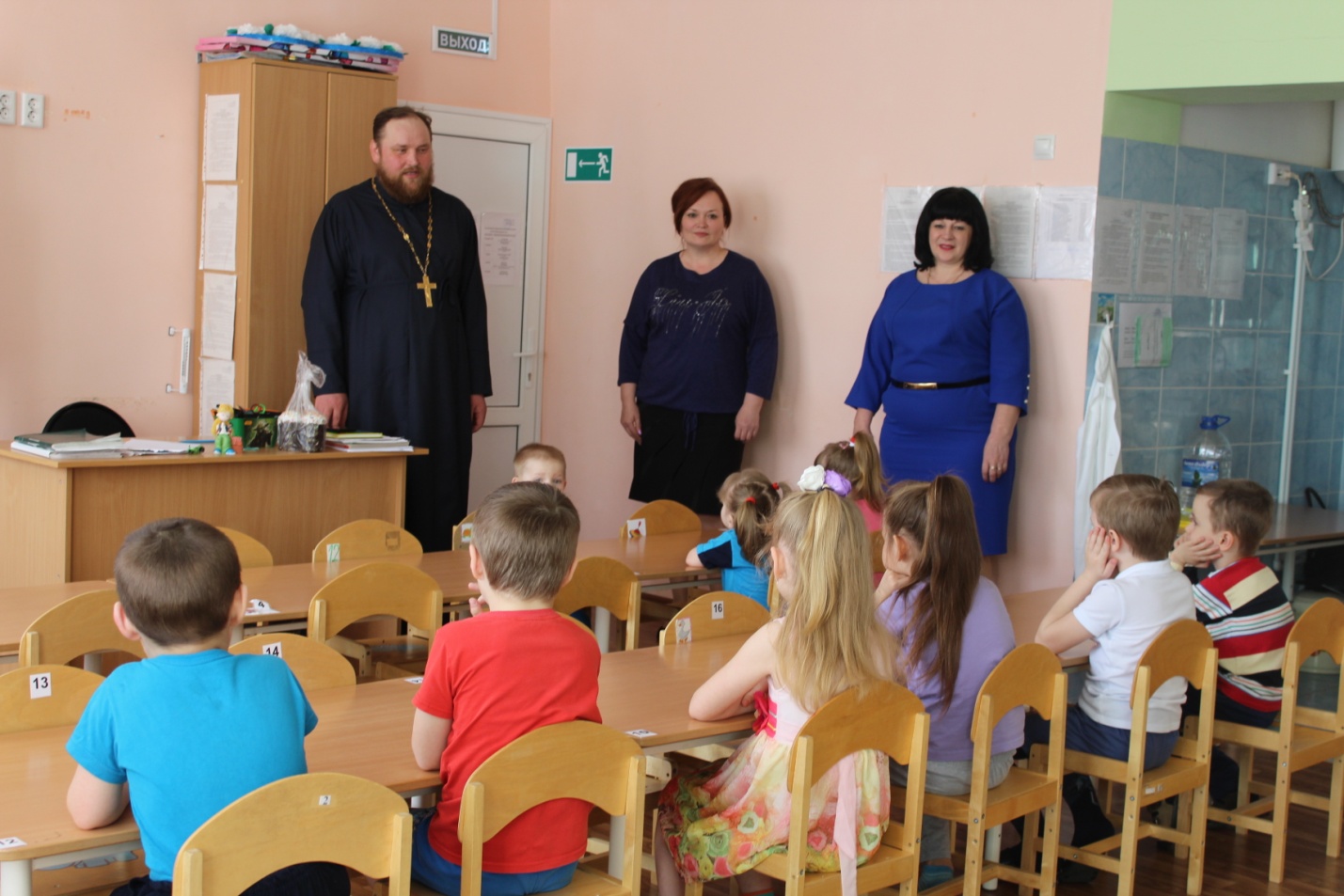 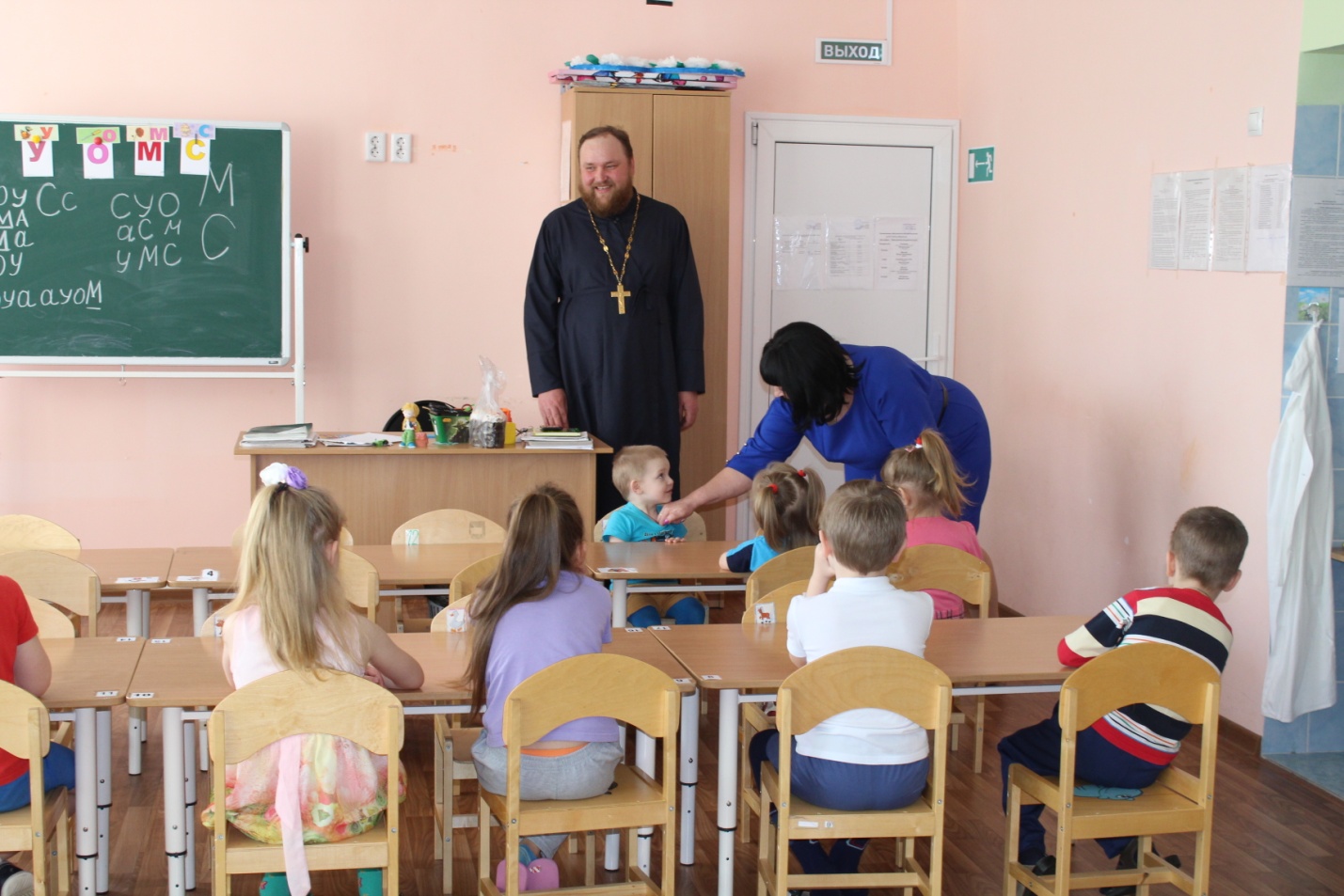 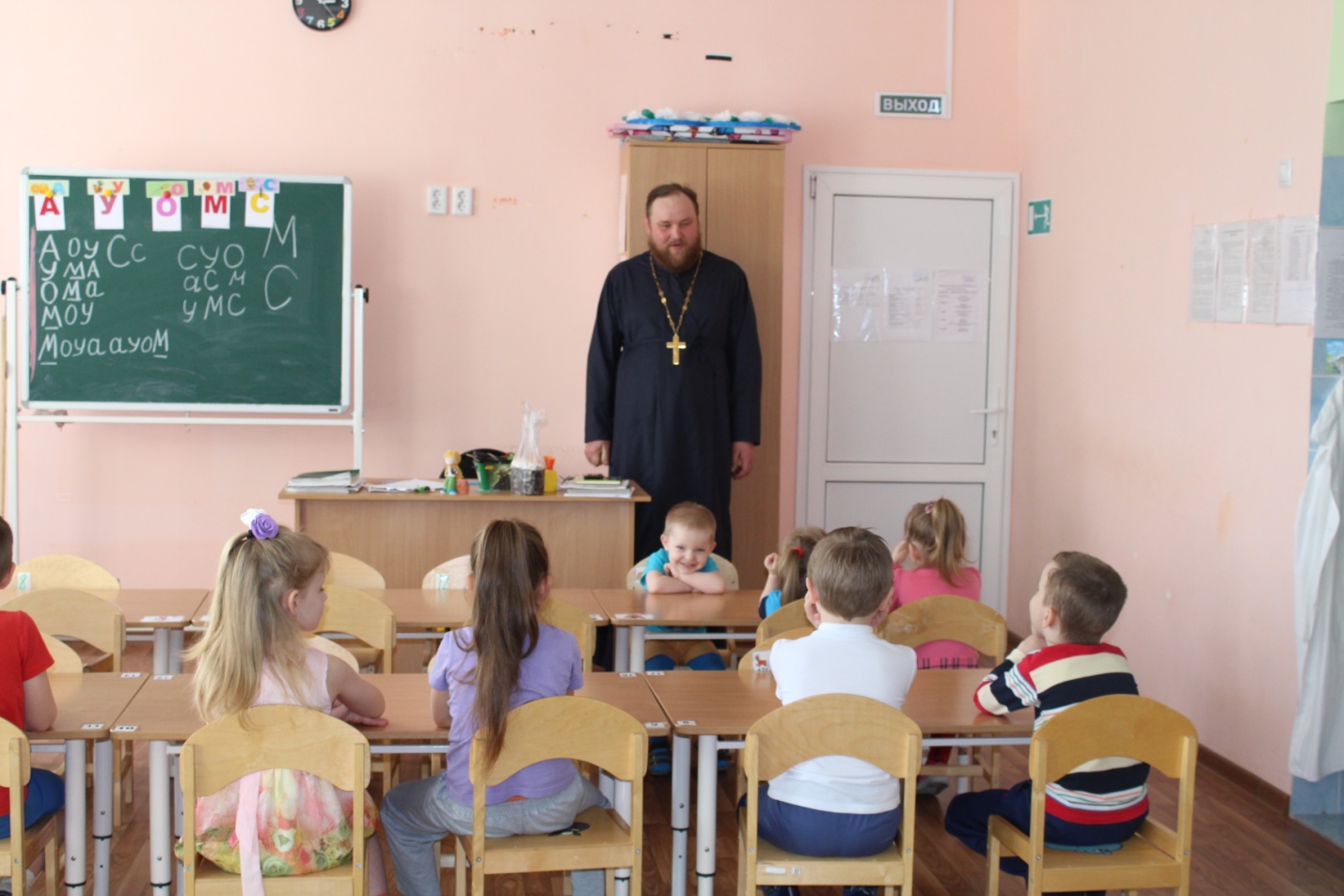 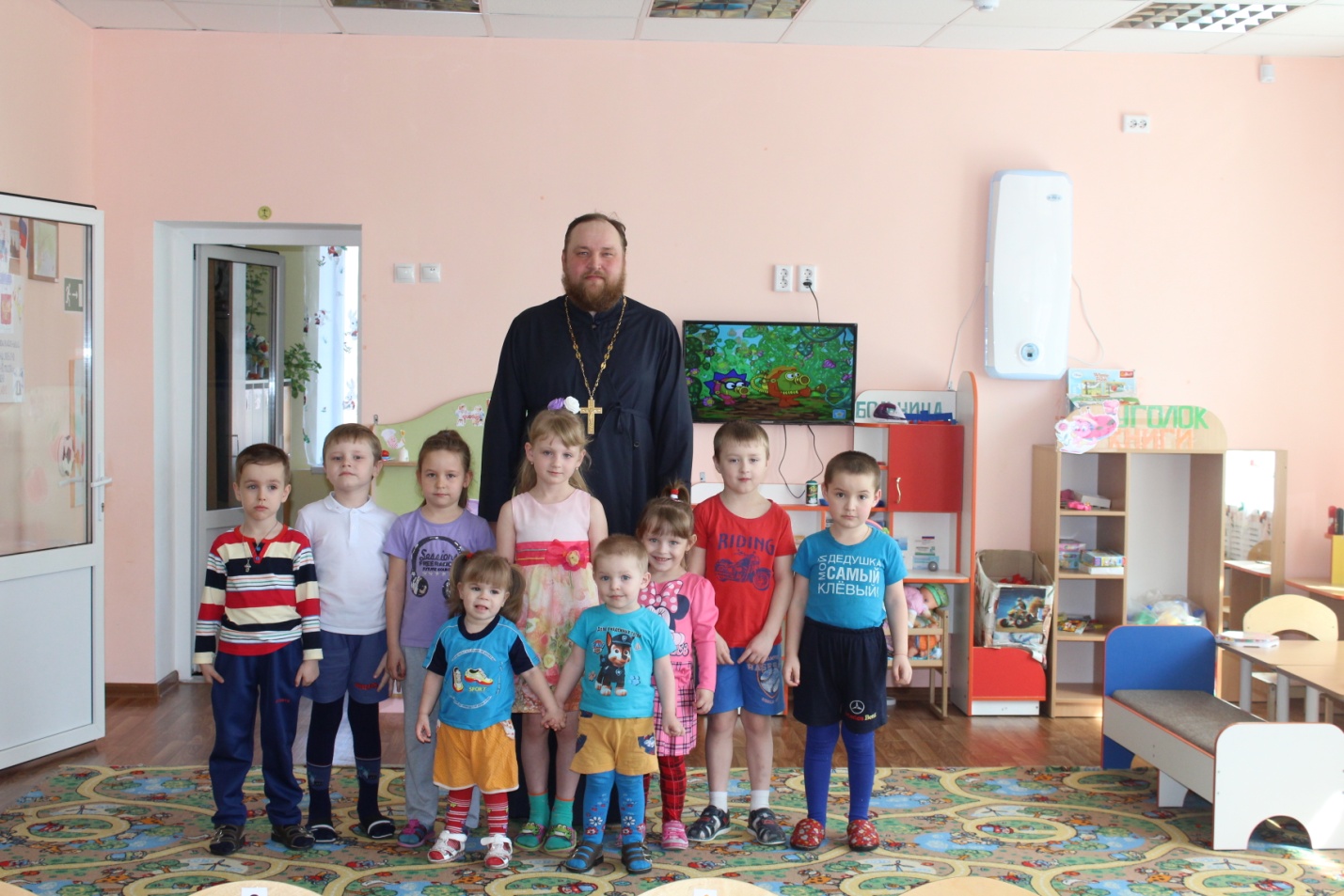 